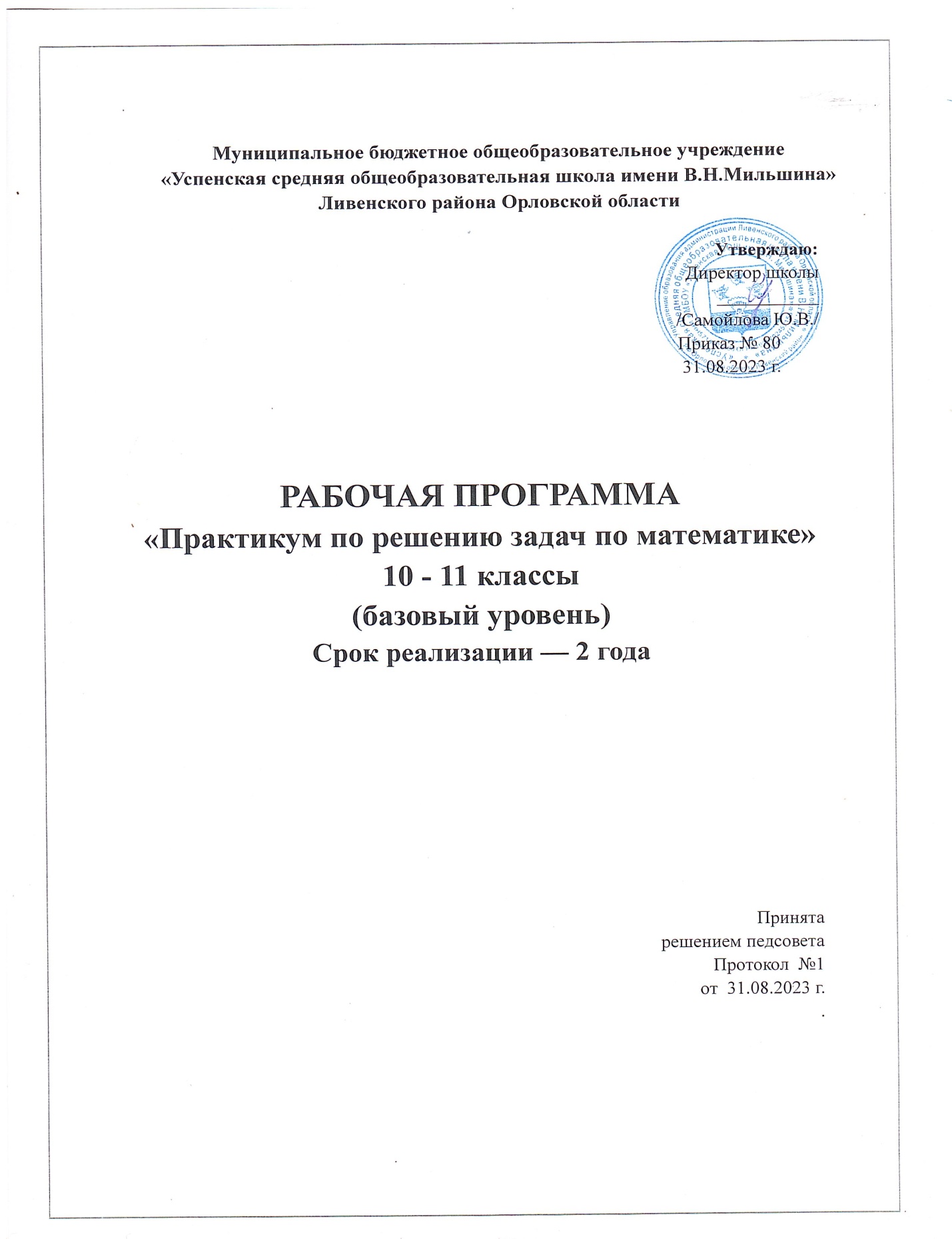 Рабочая программа факультативному курса «Практикум по решению задач по математике» составлена в соответствии со следующими нормативными документами:Федеральный закон от 29.12. 2012 г. №273-ФЗ (ред. от 03.07. 2016 г.) «Об образовании в Российской Федерации» (с изм. и доп.);Приказ Минобрнауки России от 17.12. 2010 г. № 1898 (ред. от 29.06. 2017 г. № 613) «Об утверждении федерального государственного образовательного стандарта среднего общего образования»;Примерная образовательная программа среднего общего образования (одобрена решением федерального учебно-методического объединения по общему образованию (Одобрена решением ФУМО от 12.05. 2016 г. Протокол №2/16);Концепция развития математического образования в РФ» от 24.12.2013 №2506-рПриказ Департамента образования Орловской области от 31 мая 2018 года № 892 «О мероприятиях по введению федерального государственного образовательного стандарта среднего общего образования в общеобразовательных организациях Орловской области в 2018 — 2020 г).Приказ Минобрнауки РФ от 8 июня 2015 г. № 576 «О внесении изменений в федеральный перечень учебников… от 28 декабря 2018г. № 345», приказ дополнительного перечня учебников № 233 от 08.05.2019; Учебные программы к УМК, рекомендованными Министерством  просвещения РФ; Основная образовательная программа среднего общего образования МБОУ «Успенская СОШ им.В.Н.Мильшина» ;  Учебный план МБОУ «Успенская СОШ им. В.Н.Мильшина» Элективный курс «Практикум по решению задач по математике» введён в учебный план МБОУ «Успенская СОШ им. В.Н.Мильшина» с целью удовлетворения индивидуальных образовательных интересов и потребностей каждого школьника по выбору обучающихся. 	Математическое образование в системе среднего общего образования занимает одно из ведущих мест, что определяется безусловно практической значимостью математики, ее возможностями, в развитии формирования мышления человека, ее вкладом в создание представлений о научных методах познания действительности.	Основная задача обучения математики в школе, обеспечить прочное, сознательное овладение учащимися математических знаний и умений необходимых в повседневной жизни и трудовой деятельности каждого человека, достаточных для изучения смежных дисциплин и продолжения образования.Основная цель данного курса:обеспечение качественной подготовки обучающихся к государственной итоговой аттестации по математике.Задачи:повысить математическую культуру обучающихся при решении задач повышенного уровня в рамках школьного курса математики;развивать познавательные навыки учащихся, умения ориентироваться в информационном пространстве, навыки самостоятельного поиска направления и методов решения задач;создать условия для подготовки к успешной сдаче экзаменов и для продолжения образования.сформировать умение планировать структуру действий, необходимых для решения поставленной задачи;обобщить и систематизировать основные методы решения тригонометрических, иррациональных, логарифмических и показательных уравнений и неравенств;познакомить обучающихся с некоторыми нестандартными методами решения уравнений и неравенств;формировать умение решать основные практические задачи, а также проводить сложные логические рассуждения для решения более сложных заданий различных разделов математики;учиться использовать приобретенные знания данных разделов математики в практической и повседневной жизни.	Курс призван помочь обучающимся сознательно овладеть системой математических знаний и умений, необходимых в повседневной жизни, достаточных для изучения смежных дисциплин, для достойной сдачи ЕГЭ и продолжения образования в ВУЗе, а также предусматривает развитие математических способностей, логического мышления, пространственного воображения и устойчивого интереса к математике.Требования к предметным результатамВ результате изучения элективного предмета на базовом уровне выпускник научится:Числа и выраженияВыпускник научится:Оперировать на базовом уровне понятиями: целое число, делимость чисел, обыкновенная дробь, десятичная дробь, рациональное число, приближенное значение числа, часть, доля, отношение, процент, повышение и понижение на заданное число процентов, масштаб;оперировать на базовом уровне понятиями: логарифм числа, тригонометрическая окружность, градусная мера угла, величина угла, заданного точкой на тригонометрической окружности, синус, косинус, тангенс и котангенс углов, имеющих произвольную величину;выполнять арифметические действия с целыми и рациональными числами;выполнять несложные преобразования числовых выражений, содержащих степени чисел, либо корни из чисел, либо логарифмы чисел;сравнивать рациональные числа между собой;оценивать и сравнивать с рациональными числами значения целых степеней чисел, корней натуральной степени из чисел, логарифмов чисел в простых случаях;изображать точками на числовой прямой целые и рациональные числа;изображать точками на числовой прямой целые степени чисел, корни натуральной степени из чисел, логарифмы чисел в простых случаях;выполнять несложные преобразования целых и дробно-рациональных буквенных выражений;выражать в простейших случаях из равенства одну переменную через другие;вычислять в простых случаях значения числовых и буквенных выражений, осуществляя необходимые подстановки и преобразования;изображать схематически угол, величина которого выражена в градусах;оценивать знаки синуса, косинуса, тангенса, котангенса конкретных угловВ повседневной жизни и при изучении других учебных предметов:выполнять вычисления при решении задач практического характера;выполнять практические расчеты с использованием при необходимости справочных материалов и вычислительных устройств;соотносить реальные величины, характеристики объектов окружающего мира с их конкретными числовыми значениями;использовать методы округления, приближения и прикидки при решении практических задач повседневной жизниПолучит возможность научитьсяСвободно оперировать понятиями: целое число, делимость чисел, обыкновенная дробь, десятичная дробь, рациональное число, приближенное значение числа, часть, доля, отношение, процент, повышение и понижение на заданное число процентов, масштаб;приводить примеры чисел с заданными свойствами делимости; оперировать понятиями: логарифм числа, тригонометрическая окружность, радианная и градусная мера угла, величина угла, заданного точкой на тригонометрической окружности, синус, косинус, тангенс и котангенс углов, имеющих произвольную величину;выполнять арифметические действия, сочетая устные и письменные приемы, применяя при необходимости вычислительные устройства; находить значения корня натуральной степени, степени с рациональным необходимости вычислительные устройства; пользоваться оценкой и прикидкой при практических расчетах;проводить по известным формулам и правилам преобразования буквенных выражений, включающих степени, корни, логарифмы и тригонометрические функции; находить значения числовых и буквенных выражений, осуществляя необходимые подстановки и преобразования;изображать схематически угол, величина которого выражена в градусах или радианах;использовать при решении задач табличные значения тригонометрических функций углов;выполнять перевод величины угла из радианной меры в градусную и обратно.В повседневной жизни и при изучении других учебных предметов: выполнять действия с числовыми данными при решении задач практического характера и задач из различных областей знаний, используя при необходимости справочные материалы и вычислительные устройства; оценивать, сравнивать и использовать при решении практических задач числовые значения реальных величин, конкретные числовые характеристики объектов окружающего мираУравнения и неравенстваВыпускник научитсяРешать линейные уравнения и неравенства, квадратные уравнения;решать логарифмические уравнения вида loga (bx + c) = d и простейшие неравенства вида loga x < d;решать показательные уравнения, вида abx+c = d (где d можно представить в виде степени с основанием a) и простейшие неравенства вида ax < d (где d можно представить в виде степени с основанием a);приводить несколько примеров корней простейшего тригонометрического уравнения вида: sin x = a, cos x = a, tg x = a, ctg x = a, где a - табличное значение соответствующей тригонометрической функции.Получит возможность научиться:Решать рациональные, показательные и логарифмические уравнения и неравенства, простейшие иррациональные и тригонометрические уравнения, неравенства и их системы; использовать методы решения уравнений: приведение к виду "произведение равно нулю" или "частное равно нулю", замена переменных; использовать метод интервалов для решения неравенств; использовать графический метод для приближенного решения уравнений и неравенств; изображать на тригонометрической окружности множество решений простейших тригонометрических уравнений и неравенств; выполнять отбор корней уравнений или решений неравенств в соответствии с дополнительными условиями и ограничениями.ФункцииВыпускник научитсяОперировать на базовом уровне понятиями: зависимость величин, функция, аргумент и значение функции, область определения и множество значений функции, график зависимости, график функции, нули функции, промежутки знакопостоянства, возрастание на числовом промежутке, убывание на числовом промежутке, наибольшее и наименьшее значение функции на числовом промежутке, периодическая функция, период; оперировать на базовом уровне понятиями: прямая и обратная пропорциональность линейная, квадратичная, логарифмическая и показательная функции, тригонометрические функции; распознавать графики элементарных функций: прямой и обратной пропорциональности, линейной, квадратичной, логарифмической и показательной функций, тригонометрических функций;соотносить графики элементарных функций: прямой и обратной пропорциональности, линейной, квадратичной, логарифмической и показательной функций, тригонометрических функций с формулами, которыми они заданы; находить по графику приближенно значения функции в заданных точках;определять по графику свойства функции (нули, промежутки знакопостоянства, промежутки монотонности, наибольшие и наименьшие значения и т.п.);строить эскиз графика функции, удовлетворяющей приведенному набору условий (промежутки возрастания/убывания, значение функции в заданной точке, точки экстремумов и т.д.).Получит возможность научиться:Оперировать понятиями: зависимость величин, функция, аргумент и значение функции, область определения и множество значений функции, график зависимости, график функции, нули функции, промежутки знакопостоянства, возрастание на числовом промежутке, убывание на числовом промежутке, наибольшее и наименьшее значение функции на числовом промежутке, периодическая функция, период, четная и нечетная функции; оперировать понятиями: прямая и обратная пропорциональность, линейная, квадратичная, логарифмическая и показательная функции, тригонометрические функции;определять значение функции по значению аргумента при различных способах задания функции; строить графики изученных функций; описывать по графику и в простейших случаях по формуле поведение и свойства функций, находить по графику функции наибольшие и наименьшие значения; строить эскиз графика функции, удовлетворяющей приведенному набору условий (промежутки возрастания/убывания, значение функции в заданной точке, точки экстремумов, асимптоты, нули функции и т.д.); решать уравнения, простейшие системы уравнений, используя свойства функций и их графиков.Элементы математического анализаВыпускник научится:Оперировать на базовом уровне понятиями: производная функции в точке, касательная к графику функции, производная функции;определять значение производной функции в точке по изображению касательной к графику, проведенной в этой точке; решать несложные задачи на применение связи между промежутками монотонности и точками экстремума функции, с одной стороны, и промежутками знакопостоянства и нулями производной этой функции - с другой.Получит возможность научиться:Оперировать понятиями: производная функции в точке, касательная к графику функции, производная функции; вычислять производную одночлена, многочлена, квадратного корня, производную суммы функций; вычислять производные элементарных функций и их комбинаций, используя справочные материалы;исследовать в простейших случаях функции на монотонность, находить наибольшие и наименьшие значения функций, строить графики многочленов и простейших рациональных функций с использованием аппарата математического анализа.Статистика и теория вероятностей, логика и комбинаторикаВыпускник научится:Оперировать на базовом уровне основными описательными характеристиками числового набора: среднее арифметическое, медиана, наибольшее и наименьшее значения;оперировать на базовом уровне понятиями: частота и вероятность события, случайный выбор, опыты с равновозможными элементарными событиями;вычислять вероятности событий на основе подсчета числа исходов.Получит возможность научиться:Иметь представление о дискретных и непрерывных случайных величинах и распределениях, о независимости случайных величин;иметь представление о математическом ожидании и дисперсии случайных величин;иметь представление о нормальном распределении и примерах нормально распределенных случайных величин;понимать суть закона больших чисел и выборочного метода измерения вероятностей;иметь представление об условной вероятности и о полной вероятности, применять их в решении задач;иметь представление о важных частных видах распределений и применять их в решении задач;иметь представление о корреляции случайных величин, о линейной регрессии.Текстовые задачиВыпускник научится:Решать несложные текстовые задачи разных типов;анализировать условие задачи, при необходимости строить для ее решения математическую модель;понимать и использовать для решения задачи информацию, представленную в виде текстовой и символьной записи, схем, таблиц, диаграмм, графиков, рисунков;действовать по алгоритму, содержащемуся в условии задачи;использовать логические рассуждения при решении задачи;работать с избыточными условиями, выбирая из всей информации, данные, необходимые для решения задачи;осуществлять несложный перебор возможных решений, выбирая из них оптимальное по критериям, сформулированным в условии;анализировать и интерпретировать полученные решения в контексте условия задачи, выбирать решения, не противоречащие контексту;решать задачи на расчет стоимости покупок, услуг, поездок и т.п.;решать несложные задачи, связанные с долевым участием во владении фирмой, предприятием, недвижимостью;решать задачи на простые проценты (системы скидок, комиссии) и на вычисление сложных процентов в различных схемах вкладов, кредитов и ипотек;решать практические задачи, требующие использования отрицательных чисел: на определение температуры, на определение положения на временнóй оси (до нашей эры и после), на движение денежных средств (приход/расход), на определение глубины/высоты и т.п.;использовать понятие масштаба для нахождения расстояний и длин на картах, планах местности, планах помещений, выкройках, при работе на компьютереПолучит возможность научиться:Решать задачи разных типов, в том числе задачи повышенной трудности;выбирать оптимальный метод решения задачи, рассматривая различные методы;строить модель решения задачи, проводить доказательные рассуждения;решать задачи, требующие перебора вариантов, проверки условий, выбора оптимального результата;анализировать и интерпретировать результаты в контексте условия задачи, выбирать решения, не противоречащие контексту;  переводить при решении задачи информацию из одной формы в другую, используя при необходимости схемы, таблицы, графики, диаграммы.ГеометрияВыпускник научится:Оперировать на базовом уровне понятиями: точка, прямая, плоскость в пространстве, параллельность и перпендикулярность прямых и плоскостей;распознавать основные виды многогранников (призма, пирамида, прямоугольный параллелепипед, куб);изображать изучаемые фигуры от руки и с применением простых чертежных инструментов;делать (выносные) плоские чертежи из рисунков простых объемных фигур: вид сверху, сбоку, снизу;извлекать информацию о пространственных геометрических фигурах, представленную на чертежах и рисунках;применять теорему Пифагора при вычислении элементов стереометрических фигур;находить объемы и площади поверхностей простейших многогранников с применением формул;распознавать основные виды тел вращения (конус, цилиндр, сфера и шар);находить объемы и площади поверхностей простейших многогранников и тел вращения с применением формул.Получит возможность научиться:Оперировать понятиями: точка, прямая, плоскость в пространстве, параллельность и перпендикулярность прямых и плоскостей;применять для решения задач геометрические факты, если условия применения заданы в явной форме;решать задачи на нахождение геометрических величин по образцам или алгоритмам;делать (выносные) плоские чертежи из рисунков объемных фигур, в том числе рисовать вид сверху, сбоку, строить сечения многогранников;извлекать, интерпретировать и преобразовывать информацию о геометрических фигурах, представленную на чертежах;применять геометрические факты для решения задач, в том числе предполагающих несколько шагов решения;описывать взаимное расположение прямых и плоскостей в пространстве;формулировать свойства и признаки фигур;доказывать геометрические утверждения;владеть стандартной классификацией пространственных фигур (пирамиды, призмы, параллелепипеды);находить объемы и площади поверхностей геометрических тел с применением формул;вычислять расстояния и углы в пространстве.Векторы и координаты в пространствеВыпускник научится:Оперировать на базовом уровне понятием декартовы координаты в пространстве; находить координаты вершин куба и прямоугольного параллелепипедаПолучит возможность научиться:Оперировать понятиями декартовы координаты в пространстве, вектор, модуль вектора, равенство векторов, координаты вектора, угол между векторами, скалярное произведение векторов, коллинеарные векторы;находить расстояние между двумя точками, сумму векторов и произведение вектора на число, угол между векторами, скалярное произведение, раскладывать вектор по двум неколлинеарным векторам;задавать плоскость уравнением в декартовой системе координат;решать простейшие задачи введением векторного базиса.История математикиВыпускник научится:Описывать отдельные выдающиеся результаты, полученные в ходе развития математики как науки;знать примеры математических открытий и их авторов в связи с отечественной и всемирной историей;понимать роль математики в развитии РоссииПолучит возможность научиться:Представлять вклад выдающихся математиков в развитие математики и иных научных областей;понимать роль математики в развитии России.Методы математикиВыпускник научится:Применять известные методы при решении стандартных математических задач;замечать и характеризовать математические закономерности в окружающей действительности;приводить примеры математических закономерностей в природе, в том числе характеризующих красоту и совершенство окружающего мира и произведений искусстваПолучит возможность научиться:Использовать основные методы доказательства, проводить доказательство и выполнять опровержение;применять основные методы решения математических задач;на основе математических закономерностей в природе характеризовать красоту и совершенство окружающего мира и произведений искусства;применять простейшие программные средства и электронно-коммуникационные системы при решении математических задач.СодержаниеАлгебраВычисления.Пропорция. Свойства пропорции. Прогрессии. Проценты. Задачи на проценты. Задачи на сложные проценты. Задачи на сплавы и смеси. Задачи  на движение. Степень с рациональным показателем. Числовые выражения.Преобразование выражений.Преобразование выражений, включающих арифметические операции. Преобразование выражений, включающих операции возведения в степень, корни. Модуль числа. Тригонометрические преобразования.Элементарное исследование функций.Виды элементарных функций их свойства и графики. Элементарное исследование функций по графику. Элементарное исследование функций по формуле. Метод оценки. Примеры функциональных зависимостей в реальных процессах. Обратные функции и их графики. Преобразование графиков. Задачи с параметрами.Уравнения и неравенства.Целые алгебраические уравнения и способы их решения (квадратные, однородные, возвратные, симметрические уравнения). Рациональные уравнения. Равносильность уравнений и систем уравнений. Основные приёмы решения систем уравнений. Использование свойств и графиков  функций при решении уравнений. Изображение на координатной плоскости множества решений уравнений с двумя переменными и их систем. Квадратные неравенства. Рациональные неравенства. Метод интервалов. Системы неравенств с одной переменной. Изображение на координатной плоскости множества решений неравенств с двумя переменными и их систем.  Использование свойств и графиков функций при решении неравенств. Тригонометрические, показательные, логарифмические, иррациональные уравнения и неравенства. Уравнения и неравенства с параметрами.Начала математического анализаПроизводная.Геометрический и физический смысл производной. Нахождение скорости для процесса, заданного формулой или графиком. Вторая производная и ее геометрический и физический смысл. Применение производной к исследованию функций и построению графиков.ГеометрияПланиметрия.Треугольник и его элементы. Параллелограмм. Трапеция. Окружность и круг. Многоугольник. Сумма углов выпуклого многоугольника. Вписанные и описанные окружности. Площадь. Декартовы координаты. Расстояние между двумя точками.Стереометрия.Сечения куба, призмы, пирамиды. Декартовы координаты на плоскости и в пространстве. Векторы на плоскости и в пространстве. Задачи на вычисление площади поверхности. Задачи на вычисление объёмов.Элементы комбинаторики и статистикиПоочерёдный и одновременный выбор. Табличное и графическое представление данных. Числовые характеристики рядов данных.Тематическое планирование10 классТематическое планирование11 классТема К-во часовВычисления и преобразования3Текстовые задачи5Функции и графики2Геометрия7Начала теории вероятностей1Уравнения. Неравенства 13Тригонометрия 2Повторение 1Итого 34Тема Кол-во часовВычисления. Решение текстовых задач.4Функции и графики.4Преобразование выражений.3Решение уравнений и неравенств.6Уравнения и неравенства, содержащие неизвестное под знаком модуля4Уравнения и неравенства с параметрами и способы их решения4Решение геометрических задач5Элементы комбинаторики, статистики и теории вероятностей2Итоговое тестирование2Итого 34